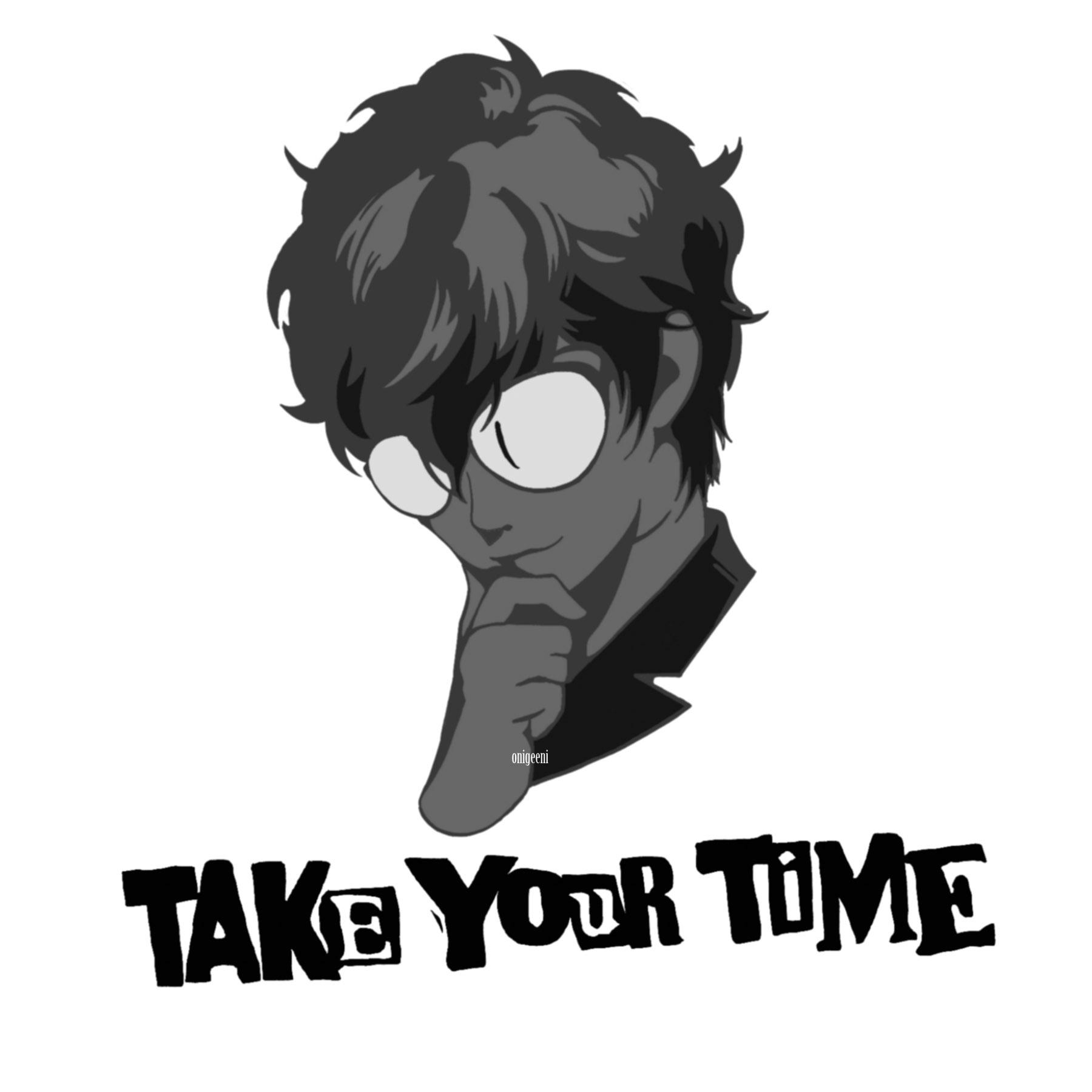 
LEER PRIMERO: Ésta guía es un poco diferente a las anteriores. En cierto modo, es una prueba para la casa. Se evaluará con nota de 2,0 a 7, por lo que el número de respuestas correctas e incorrectas afectará la calificación.  EVITA COPIAR a toda costa; algunas de las actividades están diseñadas para que no pueda haber dos respuestas iguales. Es MUY RECOMENDABLE usar las guías anteriores como ayuda.[ENG] Read the text carefully, then do the following activities.[ESP] Lee el texto cuidadosamente, después haz las siguientes actividades.Eric Hatcherson 	476 5th Ave New York, NY 10018, New York Public Library  Re: Position of LibrarianDear; Mr. Hatcherson I would like to propose my candidacy for your position of librarian, which was advertised on The Washington Post newspaper. I am enthusiastically applying for this job because I believe that a combination of my love for books and reading with my personality and work experience; all make me an ideal applicant for this role.I am twenty five years old with a Master’s degree accredited by the American Library Association (ALA) which made me well prepared for careers in libraries and information science.  Furthermore, I am fluent in both English and Spanish languages as mentioned in my enclosed CV.I possess a strong understanding of management and IT equipment. In my current position as a librarian with Oak View Public Library, I have gained an insight into the different levels of library management. I have also worked as a library volunteer at Buffalo Library. Both of my jobs have required a high standard of customer service skills.I consistently believe in taking challenges and exploring new concepts to improve libraries. I pride myself on my organizational and communication abilities and look forward to continuing my career as a Librarian. With my outstanding skills and experience, I am committed to bringing the best for New York Public Library. I hope to discuss my eligibility for the role with you in the future.Sincerely Yours,Elena Lincoln[ENG] Read the texts again and then write down if the sentences below are TRUE (T) or FALSE (F). Correct the false ones.[ESP] Lee los textos nuevamente y entonces escribe si las oraciones debajo son VERDADERAS (T) o FALSAS (F). Corrige las falsas.The job was advertised in the Washington Post website.		__________
___________________________________________________________________________
Elena’s personality alone makes her suitable for the job.		__________

____________________________________________________________________________
Elena is a bilingual person.						__________
_____________________________________________________________________________Elena is working at Oak View Public Library				__________

_____________________________________________________________________________[ENG] Read the previous text again and answer the questions.[ESP] Lee el texto nuevamente y responde a las preguntas.Why is Elena willing to apply for the job of librarian?

_______________________________________________________________________________________
Where did she get her master’s degree from?
_______________________________________________________________________________________Is she confident about her abilities and skills? Justify from the text.

_______________________________________________________________________________________

_______________________________________________________________________________________[ENG] Use the appropriate Reflexive Pronoun (myself, himself, herself, itself, yourself, yourselves, themselves, ourselves).[ESP] Usa el Pronombre Reflexivo apropiado.Robert made this T-shirt ______________________________.Lisa did the homework _______________________________.We took some bottles of cola at the party ___________________________.Emma, did you take the photo by __________________________? I wrote this poem ________________________.He cut ______________________ with the knife while he was doing the dishes. The lion can defend ______________________________. My mother often talks to _____________________________.Tim and Gerry, if you want more milk, help ____________________________. Alice and Doris collected the stickers ______________________.You can’t do this for me. I have to do it ______________________.Why doesn’t she do it ____________________________?He saw ______________________________ in the mirror.We can’t do this _________________________.He likes to think of _________________________________ as a good person.They talk about __________________________ all the time.Are you going to the mall by__________________________________?Mary is a person with lots of problems. Sometimes she even hurts _____________________________.Why are you standing? Find some chairs for_______________________ and sit down.OA3. Conocimiento del Inglés para comprender y producir.